 RESPONDENT’S GENERAL INFORMATION  ADDITIONAL FIRM GENERAL INFORMATION. Provide the following information for the firm providing Professional Architectural Services. If submitting as a joint venture, the following information is required for each additional joint venture firm.  Insert additional tables, if necessary.RESPONDENT’S EXPERIENCE.  Respondents should select three representative projects of similar size and scope.  Recent projects are preferable.   The response boxes can be expanded to fit more information; however, original overall table must remain the same size. Respondents projects are not limited to occupancy type.2.1	 PROPOSED KEY PERSONNEL.  List the Key personnel proposed for this project. Include the Project Manager, Project Engineer, and Construction Administrator. An individual may assume one or more roles, but a separate Experience table must be submitted for each Project in 2.2, 2.3, and 2.4.    EXPERIENCE OF PROJECT MANAGER.  Respondent should select three representative projects of a similar size and scope. These projects do not have to match projects in Section 1.1 Respondent’s Experience.  Respondents projects are not limited to occupancy type. Recent projects are preferable.  2.3   EXPERIENCE OF PROJECT ENGINEER.  Respondent should select three representative projects of a similar size and scope. These projects do not have to match projects in Section 1.1 Respondent’s Experience. Respondents projects are not limited to occupancy type.  Recent projects are preferable.  2.4   EXPERIENCE OF CONSTRUCTION ADMINISTRATOR.  Respondent should select three representative projects of a similar size and scope. These projects do not have to match projects in Section 1.1 Respondent’s Experience.  Respondents projects are not limited to occupancy type. Recent projects are preferable.  3.1 REQUIRED FORMS.  All Respondents must include with the SOQ the following forms.Ownership Information Form- 0455http://purchasing.houstontx.gov/forms.shtmlPOP1 - Pay or Play Acknowledgement Form   http://www.houstontx.gov/obo/payorplay/pop1.pdfByrd Anti-Lobbying CertificationBYRD ANTI-LOBBYING CERTIFICATIONCertification for Contracts, Grants, Loans, and Cooperative AgreementsThe undersigned certifies, to the best of his or her knowledge and belief, that:(1)  No Federal appropriated funds have been paid or will be paid, by or on behalf of the undersigned, to any person for influencing or attempting to influence an officer or employee of any agency, a Member of Congress, an officer or employee of Congress, or an employee of a Member of Congress in connection with the awarding of any Federal contract, the making of any Federal grant, the making of any Federal loan, the entering into of any cooperative agreement, and the extension, continuation, renewal, amendment, or modification of any Federal contract, grant, loan, or cooperative agreement.(2)  If any funds other than Federal appropriated funds have been paid or will be paid to any person for influencing or attempting to influence an officer or employee of any agency, a Member of Congress, an officer or employee of Congress, or an employee of a Member of Congress in connection with this Federal contract, grant, loan, or cooperative agreement, the undersigned shall complete and submit Standard Form-LLL, “Disclosure Form to Report Lobbying,” in accordance with its instructions.(3)  The undersigned shall require that the language of this certification be included in the award documents for all subawards at all tiers (including subcontracts, subgrants, and contracts under grants, loans, and cooperative agreements) and that all subrecipients shall certify and disclose accordingly.This certification is a material representation of fact upon which reliance was placed when this transaction was made or entered into.  Submission of this certification is a prerequisite for making or entering into this transaction imposed by section 1352, title 31, U.S. Code.  Any person who fails to file the required certification shall be subject to a civil penalty of not less than $10,000 and not more than $100,000 for each such failure.__________________________________			__________________________________(Date)	(Typed or Printed Name)	__________________________________	(Signature)	__________________________________	(Title)4 - STANDARD FORM STATEMENT OF QUALIFICATIONSFOR ENGINEERING SERVICESSOQ’s are to be bound with clearly marked tabs that correspond to the sections of the SOQ. Total pages are limited by the SOQ form and additional pages set out in SOQ instructions. Other pages should not be included. Font size shall not be less than 8-point.Is SOQ being submitted by a Joint Venture?      Yes                                  No      Yes                                  No      Yes                                  NoRespondent’s legal name:Respondent’s assumed names (if any):Respondent’s address:Contact Name for SOQ: Email address:Telephone number:Federal Tax ID Number:Firm’s legal name:Firm’s assumed names (if any):Firm’s address:Federal Tax ID Number:Engineering Services Firm Name:I. Project Name:Project Location:Year Construction Completed (month/year):NOTE: If the project is not substantially complete at the time of submission, the respondent will be awarded zero points.Type of 3 Phase Service:Construction Cost:Building Area Square Footage:Building Area Square Footage:Contractor:Name, Phone Number and Email of Owner’s Representatives:Project Description:Services Provided:Names of Proposed Key Personnel that worked on this project (if any):1.1Engineering Services Firm Name:II. Project Name:Project Location:Year Construction Completed (month/year):NOTE: If the project is not substantially complete at the time of submission, the respondent will be awarded zero points.Type 3 Phase Service:Construction Cost:Building Area Square Footage:Building Area Square Footage:Contractor:Name, Phone Number and Email of Owner’s Representatives:Project Description:Services Provided:Names of Proposed Key Personnel that worked on this project (if any):1.11.11.11.11.1Engineering Services Firm Name:III. Project Name:Project Location:Year Construction Completed (month/year):NOTE: If the project is not substantially complete at the time of submission, the respondent will be awarded zero points.Type of 3 Phase Service:Construction Cost:Building Area Square Footage:Building Area Square Footage:Contractor:Name, Phone Number and Email of Owner’s Representatives:Project Description:Services Provided:Names of Proposed Key Personnel that worked on this project (if any):SOQ Project RoleDescribe Functions of Project RolePersonnel NameCorporate TitleActive Registrations / Certifications / LicensesYears of ExperienceProject ManagerProject Engineer Construction AdministratorProject Manager Name:I. Project Name:Project Location:Type of 3 Phase Service:Year Construction Completed (month/year):NOTE: If the project is not substantially complete at the time of submission, the respondent will be awarded zero points.Type of 3 Phase Service:Construction Cost:Building Area Square Footage:Name, Phone Number and Email of Owner’s Representatives:Project Description:Project Role:2.2Project Manager Name:II. Project Name:Project Location:Type of 3 Phase Service:Year Construction Completed (month/year):NOTE: If the project is not substantially complete at the time of submission, the respondent will be awarded zero points.Type of 3 Phase Service:Construction Cost:Building Area Square Footage:Name, Phone Number and Email of Owner’s Representatives:Project Description:Project Role:2.2Project Manager Name:III. Project Name:Project Location:Type of 3 Phase Service:Year Construction Completed (month/year):NOTE: If the project is not substantially complete at the time of submission, the respondent will be awarded zero points.Type of 3 Phase Service:Construction Cost:Building Area Square Footage:Name, Phone Number and Email of Owner’s Representatives:Project Description:Project Role:Project Engineer Name:I. Project Name:Project Location:Type of 3 Phase Service:Year Construction Completed (month/year):NOTE: If the project is not substantially complete at the time of submission, the respondent will be awarded zero points.Type of 3 Phase Service:Construction Cost:Building Area Square Footage:Name, Phone Number and Email of Owner’s Representatives:Project Description:Project Role:2.3 Project Engineer Name:II. Project Name:Project Location:Type of 3 Phase Service:Year Construction Completed (month/year):NOTE: If the project is not substantially complete at the time of submission, the respondent will be awarded zero points.Type of 3 Phase Service:Construction Cost:Building Area Square Footage:Name, Phone Number and Email of Owner’s Representatives:Project Description:Project Role:2.3Project Engineer Name:III. Project Name:Project Location:Type of 3 Phase Service:Year Construction Completed (month/year):NOTE: If the project is not substantially complete at the time of submission, the respondent will be awarded zero points.Type of 3 Phase Service:Construction Cost:Building Area Square Footage:Name, Phone Number and Email of Owner’s Representatives:Project Description:Project Role:Construction Administrator Name:I. Project Name:Project Location:Type of 3 Phase Service:Year Construction Completed (month/year):NOTE: If the project is not substantially complete at the time of submission, the respondent will be awarded zero points.Type of 3 Phase Service:Construction Cost:Building Area Square Footage:Name, Phone Number and Email of Owner’s Representatives:Project Description:Project Role:2.4Construction Administrator Name:II. Project Name:Project Location:Type of 3 Phase Service:Year Construction Completed (month/year):NOTE: If the project is not substantially complete at the time of submission, the respondent will be awarded zero points.Type of 3 Phase Service:Construction Cost:Building Area Square Footage:Name, Phone Number and Email of Owner’s Representatives:Project Description:Project Role:2.4Construction Administrator Name:III. Project Name:Project Location:Type of 3 Phase Service:Year Construction Completed (month/year):NOTE: If the project is not substantially complete at the time of submission, the respondent will be awarded zero points.Type of 3 Phase Service:Construction Cost:Building Area Square Footage:Name, Phone Number and Email of Owner’s Representatives:Project Description:Project Role: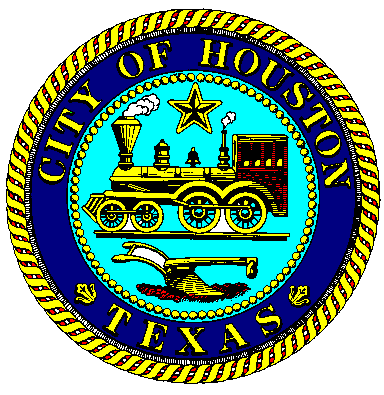 